ЧЕРКАСЬКА ОБЛАСНА РАДАГОЛОВАР О З П О Р Я Д Ж Е Н Н Я23.06.2020                                                                                        № 256-рПро надання одноразовоїгрошової допомогиВідповідно до статті 55 Закону України «Про місцеве самоврядування
в Україні», рішень обласної ради: від 29.12.2006 № 7-2/V «Про затвердження Положення про порядок та умови надання обласною радою одноразової грошової допомоги» (зі змінами), від 20.12.2019 № 34-47/VІI «Про обласний бюджет Черкаської області на 2020 рік» (зі змінами), враховуючи відповідні заяви депутатів обласної ради:1. Виділити виконавчому апарату обласної ради кошти в сумі 269 640,00 грн (головний розпорядник коштів – обласна рада, КПКВК 0113242 «Інші заходи у сфері соціального захисту і соціального забезпечення»)
для надання одноразової грошової допомоги громадянам за рахунок коштів обласного бюджету:2. Фінансово-господарському відділу виконавчого апарату обласної ради провести відповідні виплати.3. Контроль за виконанням розпорядження покласти на керівника секретаріату обласної ради ПАНІЩЕВА Б.Є. та начальника фінансово-господарського відділу, головного бухгалтера виконавчого апарату обласної ради РАДЧЕНКО Л.Г.Голова									А. ПІДГОРНИЙ1Авраменко Надія Федотівна, м. Городище500,002Асеєва Лідія Степанівна, Городищенський р-н, с. В’язівок500,003Бабич Людмила Миколаївна,Городищенський р-н, с. Петропавлівка500,004Байрак Галина Володимирівна, смт Лисянка10000,005Берегова Марія Теофанівна, Городищенський р-н, с. Воронівка500,006Білик Сергій Олександрович, Смілянський р-н, с. Носачів7480,007Білоконь Наталія Василівна, Городищенський р-н, с. Журавка500,008Блажко Ольга Григорівна, Городищенський р-н, с. В’язівок500,009Бобер Михайло Іванович, м. Жашків1500,0010Бойко Ярослав Іванович, Городищенський р-н, с. Сегединці500,0011Бондар Інна Василівна, Городищенський р-н, с. Вербівка500,0012Бондаренко Віктор Миколайович,Корсунь Шевченківський р-н, с. Нетеребка7000,0013Буценко Тетяна Іванівна,Корсунь-Шевченківський р-н, с. Черепин5000,0014Василенко Ольга Олександрівна,Городищенський р-н, с. Петропавлівка500,0015Висота Ольга Григорівна, Чигиринський р-н, с. Стецівка3000,0016Власенко Валентина Леонідівна, Черкаський р-н, с. Мошни2000,0017Ворона Ніна Йосипівна, Чорнобаївський р-н, с. Жовнино5000,0018Галасун Катерина Максимівна, Городищенський р-н, с. Товста500,0019Галета Сергій Васильович, м. Сміла5980,0020Ганжа Іван Васильович, Чорнобаївський р-н, с. Іркліїв3000,0021Голуб Катерина Митрофанівна,Городищенський р-н, с. Воронівка500,0022Горбинко Максим Вікторович,Городищенський р-н, смт Вільшана500,0023Горьова Катерина Петрівна,Золотоніський р-н, с. Коврай Другий2000,0024Гребенюк Олександр Миколайович,Жашківський р-н, с. Побійна4500,0025Грозний Сергій Володимирович, м. Сміла5000,0026Джупина Марія Миколаївна,Городищенський р-н, смт Вільшана500,0027Дунаєва Тетяна Олександрівна, м. Жашків3000,0028Жуган Григорій Максимович, Городищенський р-н, с. Калинівка500,0029Заболотній Петро Павлович, м. Звенигородка5000,0030Завада Василь Іванович, Жашківський р-н, с. Хижня6980,0031Загорулько Валентина Миколаївна,Городищенський р-н, с. Товста500,0032Зуєнко Тетяна Григорівна, м. Черкаси1000,0033Кацемба Віктор Дем’янович, Жашківський р-н, с. Вороне2000,0034Качка Петро Семенович, Городищенський р-н, с. Вербівка500,0035Клименко Галина Василівна, Городищенський р-н, смт Вільшана500,0036Клименко Пелагія Василівна, Городищенський р-н, с. Калинівка480,0037Коваль Олена Миколаївна, Городищенський р-н, с. В’язівок500,0038Коган Жанна Леонідівна, Городищенський р-н, с. Хлистунівка500,0039Козир Ігор Сергійович, м. Черкаси17000,0040Козуб Ольга Гаврилівна, Городищенський р-н, с. Вербівка500,0041Корепанова Ніна Олексіївна, Чорнобаївський р-н, смт Іркліїв5000,0042Корнієнко Сергій Петрович, м. Сміла7000,0043Котенко Володимир Миколайович, м. Золотоноша4480,0044Красюк Олександр Олександрович, м. Черкаси1500,0045Круціло Антон Васильович, Городищенський р-н, с. Воронівка500,0046Куліш Майя Миколаївна, Городищенський р-н, с. Дирдин500,0047Кулинич Ольга Володимирівна,Городищенський р-н, с. Хлистунівка500,0048Курінна Ольга Аркадіївна,Городищенський р-н, с. Петропавлівка500,0049Литовчак Анатолій Миколайович, м. Сміла2430,0050Лотецька Галина Іванівна, Жашківський р-н, с. Хижня6000,0051Марусіна Лариса Миколаївна, м. Золотоноша10000,0052Мішечко Катерина Олександрівна,Городищенський р-н, с. Товста500,0053Мовчан Лариса Борисівна, Звенигородський р-н, с. Неморож5000,0054Мозгова Вікторія Борисівна, Городищенський р-н, с. Сегединці500,0055Мозгова Тетяна Петрівна, Смілянський р-н, с. Березняки2000,0056Мороз Світлана Петрівна, Городищенський р-н, с. Товста500,0057Мусієнко Віра Захарівна, Городищенський р-н, с. Ксаверове500,0058Невмивана Галина Тодосіївна, смт Лисянка5000,0059Нікітенко Ніна Василівна, Городищенський р-н, с. Валява500,0060Онищенко Тетяна Андріївна, м.Черкаси10000,0061Осауленко Ігор Віталійович, Городищенський р-н, с. В’язівок500,0062Павлова Валентина Степанівна, м. Чигирин2500,0063Панасенко Микола Михайлович, м. Городище500,0064Панченко Світлана Василівна, Черкаський р-н, с. Шелепухи1500,0065Панько Оксана Андріївна,Городищенський р-н, с. Петропавлівка500,0066Петренко Наталія Василівна, Городищенський р-н, с. В’язівок500,0067Петрова Валерія Олександрівна, Городищенський р-н, с. Дирдин500,0068Підгрушня Ольга Микитівна, Городищенський р-н, с. Вербівка500,0069Піскун Наталія Володимирівна, Городищенський р-н, с. Вербівка500,0070Пикало Наталія Валентинівна, Городищенський р-н, с. В’язівок500,0071Полинько Ганна Григорівна, Городищенський р-н, с. Дирдин500,0072Пономарьова Марина Віталіївна,Городищенський р-н, смт Вільшана500,0073Постернак Олександр Іванович,Городищенський р-н, с. Хлистунівка500,0074Рева Аркадій Павлович, м. Черкаси1000,0075Рідько Людмила Іванівна, Чорнобаївський р-н, с. Богодухівка7980,0076Ричка Лідія Андріївна, смт Чорнобай3000,0077Ричка Олександр Васильович, смт Лисянка5000,0078Руденко Сергій Микитович, м. Черкаси1500,0079Санжаровська Людмила Михайлівна,Смілянський р-н, с. Самгородок4000,0080Сидоренко Петро Михайлович,Золотоніський р-н, с. Гладківщина2000,0081Слинько Наталія Михайлівна, смт Чорнобай3000,0082Солтик Василь Володимирович, Золотоніський р-н, с. Гельмязів2000,0083Степанов Іван Петрович, м. Черкаси5000,0084Сусленко Катерина Климівна, Городищенський р-н, с. Воронівка500,0085Тіпалова Тетяна Григорівна, Лисянський р-н, с. Будище2500,0086Ткаченко Лідія Федорівна, Смілянський р-н, с. Самгородок5000,0087Толіка Костянтин Андрійович,Городищенський р-н, смт Вільшана500,0088Тонкошкур Наталія Анатоліївна, Городишенський р-н, с. Дирдин500,0089Уманець Олександр Володимирович,Жашківський р-н, с. Литвинівка1000,0090Хамаза Світлана Вікторівна, Городищенський р-н, с. Валява500,0091Храмцова Людмила Олексіївна, м. Ватутіне23000,0092Хуторянський Олександр Павлович, м. Жашків4500,0093Цокало Надія Борисівна, Лисянський р-н, с. Орли2500,0094Чепурна Наталія Григорівна, Черкаський р-н, с. Яснозір’я1500,0095Чижик Оксана Анатоліївна, Золотоніський р-н, с. Гладківщина3000,0096Чуєнко Іван Федорович, Городищенський р-н, с. Петропавлівка500,0097Шапарь Любов Олексіївна, Черкаський р-н, с. Кумейки500,0098Шиндоровська Тетяна Михайлівна, м. Черкаси930,0099Шията Катерина Миколаївна, Черкаський р-н, с. Байбузи1400,00100Школьник Людмила Іванівна,Городищенський р-н, с. Хлистунівка500,00101Шпильова Ніна Карпівна, Городищенський р-н, с. Петропавлівка500,00102Штанько Валентина Тихонівна,Городищенський р-н, с. Воронівка500,00103Щелочинін Сергій Миколайович,Городищенський р-н. с. Дирдин500,00104Янковенко Людмила Петрівна, м. Жашків1000,00105Ярошинський Михайло Миколайович, м. Жашків4500,00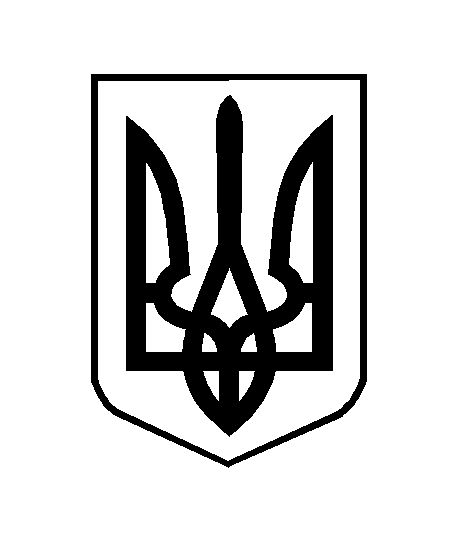 